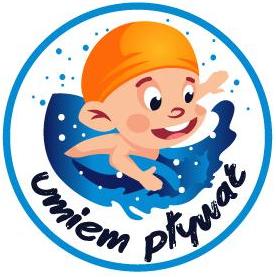 REGULAMIN REKRUTACJI I UCZESTNICTWA W PROJEKCIE „UMIEM PŁYWAĆ”§ 1Regulamin określa zasady rekrutacji i uczestnictwa w ogólnopolskim projekcie Ministerstwa Sportu i Turystyki  „UMIEM PŁYWAĆ” realizowanego przez UCZNIOWSKI KLUB SPORTOWY „ÓSEMKA” OŚWIĘCIM w ramach środków z  FUNDUSZU ZAJĘĆ SPORTOWYCH dla UCZNIÓW.Projekt przewiduje przeprowadzenie łącznie 20 godzin dydaktycznych zajęć nauki pływania (20 godz. dla grupy – 8 grup) w okresie od 11.03.2019 r. do 23.05.2019 r.Cel projektu:upowszechnianie aktywności fizycznej dzieci i młodzieży;nabycie przez dzieci podstawowych umiejętności pływania;profilaktyka przeciwdziałania i korygowanie wad postawy;zapobieganie zjawiskom patologii społecznych, poprzez skierowaną do uczniów ofertę uczestnictwa w dodatkowych  zajęciach sportowych;efektywne wykorzystanie infrastruktury sportowej (pływalnie),wyrównywanie szans w dostępie do infrastruktury sportowej poprzez objęcie programem w szczególności uczniów, zamieszkałych w miejscowościach, w których nie ma pływalni,edukacja w zakresie bezpiecznego korzystania z akwenów,Adresaci programu:Uczniowie kl. I, II i III szkół podstawowych z terenu Gminy Oświęcim – 120 uczestników, którzy chcą podejmować aktywność fizyczną poza obowiązkowymi zajęciami wychowania fizycznego. Program będzie kierowany do dzieci – uczniów, bez selekcjonowania na mniej lub bardziej sprawnych czy uzdolnionych ruchowo uczniów.Miejsce realizacji projektu:Kryta Pływalnia Miejskiego Ośrodka Sportu i Rekreacjiul. Chemików 2, 32-600 Oświęcim  Regulamin określa:warunki uczestnictwa w projekcie;zasady rekrutacji;zasady uczestnictwa;Ogólny nadzór nad realizacją projektu oraz rozstrzygnięcie spraw nieuregulowanych w regulaminie należy do kompetencji koordynatora projektu (dyrektor danej szkoły).§ 2Warunki uczestnictwa w projekcieProjekt skierowany jest do uczniów klas I, II i III szkół podstawowych z terenu Gminy Oświęcim.Dokumentem niezbędnym do uczestnictwa w projekcie jest wypełniona deklaracja uczestnictwa w projekcie (załącznik nr 1)§ 3Zasady rekrutacjiRekrutację w placówkach prowadzić będzie dyrektor szkoły.Działania rekrutacyjne obejmują następujące etapy:wypełnienie przez zainteresowanego rodzica niepełnoletniego ucznia deklaracji uczestnictwa w projekcie (załącznik nr 1);dołączenie do deklaracji:oświadczenia rodzica o braku przeciwwskazań do nauki pływania (załącznik nr 2)oświadczenia o wyrażeniu zgody na przetwarzanie danych osobowych wraz z ogólną klauzulą informacyjną (załącznik nr 3);Proces rekrutacji rozpocznie się od 25.02.2019 i potrwa do 6.03.2019 r. dla szkół podstawowych tj. SP Grojec, SP Poręba Wielka, SP Włosienica, SP Zaborze.Proces rekrutacji rozpocznie się od 01.03.2019 i potrwa do 6.03.2019 r. dla szkół podstawowych tj. SP Babice, SP Brzezinka, SP Rajsko, ZSP Harmęże.§ 4Zasady uczestnictwa w projekcieUczestnicy zobowiązani są do dokonania w terminie do 8.03.2019 r. wpłaty w wysokości     100 zł na konto UCZNIOWSKIEGO KLUBU SPORTOWEGO „ÓSEMKA” OŚWIĘCIM  – w PKO BP  - nr 49 1020 2384 0000 9402 0064 0110, tytuł wpłaty: „UMIEM PŁYWAĆ – 2019 – imię, nazwisko dziecka oraz szkoła uczestnika”. Brak wpłaty bądź niedostarczenie wymaganych załączników powoduje niedopuszczenie uczestnika do udziału w projekcie.§ 5Regulamin obowiązuje przez cały okres realizacji projektu.Załącznik nr 1do regulaminu rekrutacji i uczestnictwa w PROJEKCIE „UMIEM PŁYWAĆ”Deklaracja uczestnictwa w projekcie „UMIEM PŁYWAĆ”Ja niżej podpisany/a ………………………………………………………………………………………………………………(imię i nazwisko rodzica, opiekuna prawnego)wyrażam zgodę na udział mojego dziecka ………………………………………………………………………………………………………………………………………………..						(imię i nazwisko dziecka, uczestnika projektu)nr pesel ………………………………………………………………… data ur. .…………………………………………………ucznia klasy ……………… szkoły …………..……………………..………….. w …………………………………………… zamieszkałego ……………………………………………………………………………………………………………………….. w PROJEKCIE „UMIEM PŁYWAĆ”. Wyrażenie zgody, to akceptacja regulaminu załączonego do wniosku.Do deklaracji uczestnictwa załączam:oświadczenie rodzica o braku przeciwwskazań do nauki pływania,oświadczenia o wyrażeniu zgody na przetwarzanie danych osobowych, o wyrażeniu zgody na wykorzystanie wizerunku dziecka wraz z ogólną klauzula informacyjną RODO.Deklaruję dokonanie do dnia 8.03.2019 r. wpłaty na konto UCZNIOWSKIEGO KLUBU SPORTOWEGO „ÓSEMKA” OŚWIĘCIM prowadzone w PKO BP nr 49 1020 2384 0000 9402 0064 0110, tytuł wpłaty: „UMIEM PŁYWAĆ – 2019 – imię, nazwisko oraz szkoła uczestnika”, kwoty w wysokości 100,00 zł (słownie: osiemdziesiąt złotych). Zobowiązuję się do przywozu i odbioru dziecka z ustalonego miejsca zbiórki (Kryta Pływalnia Miejskiego Ośrodka Sportu i Rekreacji ul. Chemików 2, 32-600 Oświęcim).Nr telefonu rodzica do kontaktu: …………………………………………………………………………………………………………………………………………					………….………………………………………(miejscowość, data)							(czytelny podpis rodzica, opiekuna prawnego)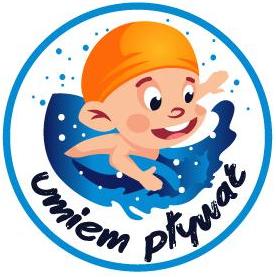 Załącznik nr 2do regulaminu rekrutacji i uczestnictwa w PROJEKCIE „UMIEM PŁYWAĆ”Oświadczenie rodzica uczestnika projektu „UMIEM PŁYWAĆ” o braku przeciwwskazań do nauki pływaniaJa niżej podpisany/a …………………………………………………………………………….oświadczam, iż nie ma                          (imię i nazwisko rodzica, opiekuna prawnego)przeciwwskazań aby moje dziecko …………………………………………………………………………………………                     (imię i nazwisko dziecka, uczestnika projektu)podjęło naukę pływania.……………………………………………					………….………………………………………(miejscowość, data)						(czytelny podpis rodzica, opiekuna prawnego Załącznik nr 3do regulaminu rekrutacji i uczestnictwa w PROJEKCIE „UMIEM PŁYWAĆ”Oświadczenie opiekuna prawnego uczniaW związku z przystąpieniem mojego syna/córki ……………………………………………………………………                                                                                                   (imię i nazwisko dziecka, uczestnika projektu)ucznia Szkoły Podstawowej w …………………………………………….. do ogólnopolskiego projektu Ministerstwa Sportu i Turystyki „UMIEM PŁYWAĆ” realizowanego przez UCZNIOWSKI KLUB SPORTOWY „ÓSEMKA” OŚWIĘCIM w ramach środków z  FUNDUSZU ZAJĘĆ SPORTOWYCH dla UCZNIÓW,na podstawie art. 7 RODO1 oświadczam, iż:wyrażam zgodę na przetwarzanie przez administratora, którym jest UCZNIOWSKI KLUB SPORTOWY „ÓSEMKA” OŚWIĘCIM, danych osobowych mojego dziecka zawartych w deklaracji uczestnictwa w celu przeprowadzenia procesu rekrutacji i realizacji projektu UMIEM PŁYWAĆ. ……………………………………………					………….……………………………………… 	(miejscowość, data)					(czytelny podpis rodzica, opiekuna prawnego) wyrażam zgodę na wykorzystanie wizerunku mojego syna/córki do realizacji celów projektu.……………………………………………					………….………………………………………(miejscowość, data)					(czytelny podpis rodzica, opiekuna prawnego) ROZPORZĄDZENIE PARLAMENTU EUROPOEJSKIEGO I RADY (UE) 2016/679 z dnia 27 kwietnia 2016 r. 
w sprawie ochrony osób fizycznych w związku z przetwarzaniem danych osobowych i w sprawie swobodnego przepływu takich danych oraz uchylenia dyrektywy 95/46/WE (ogólne rozporządzenie o ochronie danych).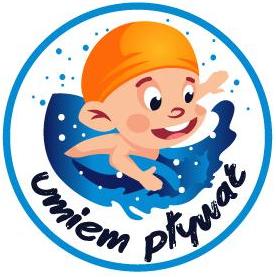 Ogólna klauzula informacyjnaZgodnie z art. 13 ust. 1−2 rozporządzenia Parlamentu Europejskiego i Rady (UE) 2016/679 z 27.04.2016 r. w sprawie ochrony osób fizycznych w związku z przetwarzaniem danych osobowych i w sprawie swobodnego przepływu takich danych oraz uchylenia dyrektywy 95/46/WE (ogólne rozporządzenie o ochronie danych) (Dz. Urz. UE L 119, s. 1) – dalej RODO − informujemy, że:administratorem danych osobowych jest UCZNIOWSKI KLUB SPORTOWY „ÓSEMKA” OŚWIĘCIM, ul. Słowackiego 41, 32-600 Oświęcim;dane osobowe przetwarzane będą na podstawie art. 6 ust. 1 lit. A RODO, na podstawie Pani/Pana dobrowolnej zgody jako opiekuna prawnego zainteresowanego, w celu procesu rekrutacji, realizacji i ewaluacji, kontroli i monitoringu projektu UMIEM PŁYWAĆ;dane osobowe będą przechowywane do czasu niezbędnej archiwizacji zgodnie z procedurą UCZNIOWSKIGO KLUBU SPORTOWEGO „ÓSEMKA” OŚWIĘCIM;posiada Pani/Pan prawo dostępu do treści danych oraz prawo ich sprostowania, usunięcia, ograniczenia przetwarzania, prawo do przenoszenia danych, prawo wniesienia sprzeciwu, prawo do cofnięcia zgody na ich przetwarzanie w dowolnym momencie bez wpływu na zgodność z prawem przetwarzania, którego dokonano na podstawie zgody wyrażonej przed jej cofnięciem. Oświadczenie o cofnięciu zgody na przetwarzanie danych osobowych wymaga jego złożenia w formie pisemnej lub elektronicznej na adres mailowy krjakubik@interia.pl;ma Pani/Pan prawo wniesienia skargi do Prezesa Urzędu Ochrony Danych Osobowych, gdy uzna, iż przetwarzanie danych osobowych narusza przepisy RODO;podanie danych osobowych jest dobrowolne, ale konieczne dla celów związanych z procesem realizacji projektu UMIEM PŁYWĆ, odmowa podania danych jest równoznaczna z brakiem możliwości udzielenia wsparcia w ramach projektu;dane nie będą przetwarzane w sposób zautomatyzowany, w tym również w formie profilowania.……………………………………………					………….………………………………………(miejscowość, data)					(czytelny podpis rodzica, opiekuna prawnego)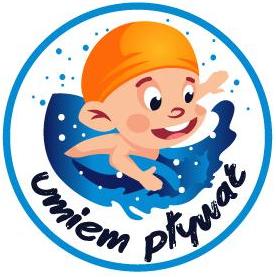 